ПОЛОЖЕНИЕ О РОДИТЕЛЬСКОМ КОМИТЕТЕ ШКОЛЫМБОУ СОШ с.ЕлабугаХабаровского  муниципального района Хабаровского края1.​ Общие положения.1.1.​ Родительский комитет школы создается для оказания содействия школе в деле развития и воспитания обучающихся школе.1.2.​ Родительский комитет создается по инициативе родителей. Его деятельность регламентируется Уставом школы.1.3.​ В состав родительского комитета на добровольной основе входят представители родительской общественности всех классов школы, по одному человеку от параллели.2.​ Цели и задачи родительских комитетов.Родительский комитет создается как одна из форм самоуправления родительской общественности школы в целях: ​ Содействие в работе педагогического коллектива школы по совершенствованию образовательного процесса.​ Помощь школе в осуществлении обязательного общего и среднего образования.​ Оказание помощи образовательному учреждению в проведении оздоровительных и развивающих мероприятий.​ Всемерное укрепление связи между семьей и школой в целях установления единства воспитательного влияния на детей педагогического коллектива и семьи.​ Привлечение родительской общественности к активному участию в жизни школы, к организации внеклассной и внешкольной работы.​ Участие в организации широкой педагогической пропаганды среди родителей и населения.​ Оказание помощи по улучшению обслуживания учащихся.​ Целесообразного использования внебюджетных средств, поступающих от спонсоров и благотворителей.​ Содействие в укреплении материально-технической базы школы.​ Оказание помощи в улучшении условий работы педагогического и обслуживающего персонала.3.​ Организация и содержание работы родительских комитетов.3.1.​ Родительские комитеты школы избираются общешкольными (классным) родительским собранием в начале каждого учебного года сроком на один год и являются открытыми для всех родителей, которые не являются членами родительского комитета. Количество его членов устанавливается решением общего собрания родителей в зависимости от условий работы школы.3.2.​ Для выполнения текущей работы родительский комитет школы выбирает из своего состава:​ секретаря;​ председателя.3.3.​ Родительский комитета класса избирается общим собранием родителей класса в составе председателя и 2-4 членов.3.4.​ Родительский комитет организует помощь школе:​ в укреплении связи педагогического коллектива с родителями учащихся и общественностью;​ в осуществлении обязательного общего образования;​ в организации питания школьников;​ в создании необходимой материальной базы для трудового обучения и воспитания;​ в привлечении родителей к непосредственному участию в воспитательной работе с учащимися во внеурочное время;​ в работе профориентации учащихся;​ в осуществлении контроля за выполнением школьниками «Правил для учащихся»;​ в организации и проведении собраний, докладов, лекций для родителей, бесед по обмену опытом семейного воспитания;​ в осуществлении мероприятий по укреплению хозяйственной и учебно-материальной базы школы, благоустройству и созданию в ней нормальных санитарно-гигиенических условий;​ в проведении оздоровительной и культурно-массовой работы с учащимися в период каникул.3.5.​ Родительский комитет школы и классные родительские комитеты руководствуются в своей работе данным Положением, рекомендациями директора школы и педагогического совета, планом работы школы и постановлениями родительских собраний.4.​ Взаимоотношения по работе:4.1.​ Родительский комитет составляет план работы на полугодие или на год. Его конкретное содержание определяется с учетом местных условий и задач, стоящих перед данной школой.4.2.​ Родительский комитет школы и классные родительские комитеты вправе принимать свои решения при наличии на заседании не менее 2/3 его членов. 4.3.​ На классных родительских собраниях обязательно присутствие классного руководителя, на общешкольных – директора школы, классных руководителей и учителей.4.4.​ Родительский комитет школы отчитывается о своей работе перед общешкольным родительским собранием, а классный комитет – перед классным родительским собранием в день выборов нового состава комитета.4.5.​ В случае несогласия директора школы с мнением большинства родительского комитета спорный вопрос разрешается Управлением образования Хабаровского муниципального района .4.6.​ Управление образования Хабаровского муниципального района при инспектировании школы знакомится с работой родительского комитета и принимает меры к повышению эффективности его деятельности.4.7.​ Родительские комитеты ведут протоколы своих заседаний и родительских собраний, которые хранятся в делах школы.5.​ Права родительских комитетов:5.1.​ Родительский комитет школы имеет право:​ устанавливать связь с руководящими органами, общественными организациями, предприятиями и учреждениями по вопросам оказания помощи школе в проведении воспитательной работы, укрепления ее учебно-материальной базы, а также об отношении родителей к воспитанию детей;​ вносить на рассмотрение директора и педагогического совета школы предложения по внешкольной и внеклассной работе с учащимися, по организационно-хозяйственным вопросам, по улучшению работы педагогического коллектива с родителями учащихся. Директор школы и педагогический совет обязаны внимательно рассмотреть предложения родительского комитета и ставить его в известность о принятых решениях;​ заслушивать сообщения директора школы о состоянии и перспективах работы школы и его разъяснения по интересующим родителей вопросам;​ заслушивать отчеты классных родительских комитетов и принимать решения по улучшению их работы;​ созывать родительские собрания и конференции;​ принимать участие в решении вопросов об оказании материальной помощи нуждающимся учащимся;​ привлекать родителей к участию в различных формах воспитания учащихся, общественно полезной деятельности детей, работе по профориентации, руководству кружками и другими видами внеклассной и внешкольной работы;​ организовать дежурства родителей в школе.5.2.​ Классные родительские комитеты имеют право вносить предложения классному руководителю по улучшению внеклассной работы с учащимися, по улучшению работы с родителями учащихся класса и заслушивать разъяснения классного руководителя по вопросам, интересующим родителей.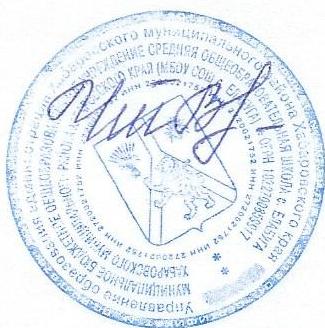 